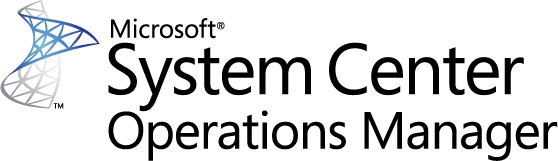 Guia do Pacote de Gerenciamento do Microsoft System Center para SQL Server 2008 ReplicationMicrosoft CorporationPublicação: dezembro de 2016A equipe do Operations Manager aprecia os comentários sobre o pacote de gerenciamento que você envia para sqlmpsfeedback@microsoft.com.Direitos autoraisEste documento é fornecido "no estado em que se encontra". As informações e opiniões expressas neste documento, incluindo URLs e outras referências a sites da Internet, podem ser alteradas sem aviso prévio. Você assume o risco de usá-las.Alguns exemplos representados aqui são fornecidos apenas para ilustração e são fictícios. Nenhuma associação real ou conexão é desejada ou deve ser inferida.Este documento não dá nenhum direito legal a nenhuma propriedade intelectual em qualquer produto Microsoft. Você pode copiar e usar este documento para fins de referência interna. Você pode modificar este documento para fins de referência interna.© 2016 Microsoft Corporation. Todos os direitos reservados.Microsoft, Active Directory, Windows e Windows Server são marcas comerciais do grupo de empresas Microsoft. Todas as outras marcas comerciais pertencem a seus respectivos proprietários.SumárioHistórico do guia	5Guia de introdução	7Configurações com suporte	7Escopo do Pacote de Gerenciamento	8Pré-requisitos	9Arquivos deste Pacote de Gerenciamento	9Configuração obrigatória	10Finalidade do Pacote de Gerenciamento	10Cenários de monitoramento	11Descoberta de objetos do SQL Server Replication	11Monitoramento e Descoberta de Distribuidor	11Monitoramento e Descoberta de Publicador	12Monitoramento e Descoberta de Assinante	12Monitoramento e Descoberta de Publicação	12Monitoramento e Descoberta de Assinatura	12Vários instantâneos de publicação na mesma unidade	12Estado do SQL Server Agent	12Falha de Trabalho de Manutenção	13Falha de trabalho	13Fluxo de Dados	14Estrutura lógica	14Fluxo de publicação	15Integridade do Banco de Dados de Replicação	17Configurando o Pacote de Gerenciamento	21Prática recomendada: criar um pacote de gerenciamento para personalizações	21Como importar um Pacote de Gerenciamento	22Como habilitar a opção de Proxy do Agente	22Como configurar um perfil Executar Como	22Configuração de segurança	23Perfis Executar Como	23Permissões Necessárias	24Ambientes de Baixo Privilégio	25Proteção do TLS 1.2	31Exibindo informações no Console do Operations Manager	32Painéis e exibições (genéricos) independentes de versão	32Exibições do SQL Server 2008 Replication	33Painéis	33Painel do Datacenter de Nível Superior do Replication	34Painel do Datacenter de Componentes de Replicação	35Painel do Datacenter do SQL Server 2008 Replication	35Links	35Apêndice: termos e definições	36Apêndice: exibições e painéis do Pacote de Gerenciamento	38Apêndice: objetos e fluxos de trabalho do Pacote de Gerenciamento	40Apêndice: perfis Executar Como	78Apêndice: Problemas conhecidos e solução de problemas	84Guia do Pacote de Gerenciamento do Microsoft System Center para SQL Server 2008 ReplicationEste guia se baseia na versão 6.7.15.0 do Pacote de Gerenciamento para Microsoft SQL Server 2008 Replication.Histórico do guiaGuia de introduçãoNesta seção:Configurações com suporteEscopo do pacote de gerenciamentoPré-requisitosConfiguração obrigatóriaConfigurações com suporteEsse pacote de gerenciamento foi desenvolvido para as seguintes versões do System Center Operations Manager:System Center Operations Manager 2012 (exceto painéis)System Center Operations Manager 2012 SP1System Center Operations Manager 2012 R2System Center Operations Manager 2016Não é necessário um grupo de gerenciamento dedicado do Operations Manager para esse pacote de gerenciamento.A tabela a seguir fornece detalhes das configurações com suporte para o Pacote de Gerenciamento para Microsoft SQL Server 2008 Replication:Observe que o SQL Server Express Edition (SQL Server Express, SQL Server Express with Tools, SQL Server Express with Advanced Services) não dá suporte ao SQL Server Agent, Log Shipping, AlwaysOn, OLAP Services and Data Mining, Analysis Services e Integration Services. Além disso, o SQL Server Express e o SQL Server Express with Tools não dão suporte ao Reporting Services e à Pesquisa de texto completo. No entanto, o SQL Server Express with Advanced Services dá suporte à Pesquisa de texto completo e ao Reporting Services com limitações. 
Todas as edições do SQL Server Express dão suporte ao Espelhamento de Banco de Dados como Testemunha e à Replicação somente como Assinante.Para obter mais informações, confira os recursos com suporte nas edições do SQL Server 2008 R2: http://go.microsoft.com/fwlink/?LinkId=717841Escopo do Pacote de GerenciamentoO Pacote de Gerenciamento para Microsoft SQL Server 2008 Replication permite o monitoramento dos seguintes recursos:SQL Server 2008 ReplicationImportante 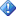 Não há suporte para o monitoramento sem agente no Pacote de Gerenciamento para Microsoft SQL Server 2008 Replication. Observação 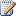 Consulte a seção “Cenários de monitoramento” para obter uma lista completa de cenários de monitoramento com suporte neste pacote de gerenciamento.Observação Para obter mais informações e instruções detalhadas sobre instalação e configuração, consulte a seção “Configurando o Pacote de Gerenciamento” deste guia.Observação Este pacote de gerenciamento não descobre mecanismos nem objetos de banco de dados. É recomendável importar o Pacote de Gerenciamento do Microsoft System Center para SQL Server 2008 a fim de habilitar o rollup de descoberta, monitoramento e integridade para bancos de dados do SQL Server 2008 Replication. Esse pacote de gerenciamento depende do pacote de gerenciamento para SQL Server 2008, ou seja, a instalação do pacote de gerenciamento para SQL Server 2008 é obrigatória.Pré-requisitosComo prática recomendada, importe o Pacote de Gerenciamento do Windows Server para os sistema operacional que você estiver usando. Os Pacotes de Gerenciamento do Windows Server monitoram aspectos do sistema operacional que influenciam o desempenho de computadores que executam o SQL Server, como a capacidade do disco, o desempenho do disco, a utilização da memória, a utilização do adaptador de rede e o desempenho do processador.Arquivos deste Pacote de GerenciamentoO Pacote de Gerenciamento para Microsoft SQL Server 2008 Replication inclui os seguintes arquivos: Configuração obrigatóriaPara configurar o Pacote de Gerenciamento para Microsoft SQL Server 2008 Replication, conclua as seguintes etapas:Consulte a seção “Configurando o Pacote de Gerenciamento” deste guia.Conceda as permissões necessárias, conforme descrito na seção “Configuração de Segurança” deste guia.Habilite a opção de Proxy do Agente em todos os agentes instalados em servidores que hospedam uma Instância do SQL Server 2008 Replication. Para obter mais informações sobre como habilitar a opção Proxy do Agente, consulte a seção “Como habilitar a opção Proxy do Agente” deste guia.Importe o Pacote de Gerenciamento.Associe os perfis Executar Como do SQL Server 2008 Replication a contas que têm as permissões apropriadas. Para saber mais sobre como configurar os perfis Executar Como, confira a seção “Como configurar perfis Executar Como” deste guia.Finalidade do Pacote de GerenciamentoNesta seção:Cenários de monitoramentoFluxo de DadosObservação Para obter detalhes sobre as descobertas, as regras, os monitores, as exibições e os relatórios contidos nesse pacote de gerenciamento, veja as seguintes seções deste guia:Apêndice: objetos e fluxos de trabalho do Pacote de GerenciamentoApêndice: exibições e painéis do Pacote de GerenciamentoCenários de monitoramentoDescoberta de objetos do SQL Server ReplicationO Pacote de Gerenciamento para Microsoft SQL Server 2008 Replication descobre automaticamente instâncias de replicação autônomas ou clusterizadas em todos os sistemas gerenciados que executam o serviço de agente do System Center Operations Manager. Esse pacote de gerenciamento permite o monitoramento de objetos do Microsoft SQL Server 2008 Replication. Os seguintes objetos são descobertos automaticamente:DistribuidorPublicadorAssinantePublicaçãoAssinaturaCada objeto de replicação gerenciado é descoberto e monitorado usando uma série de regras e monitores. Veja a seção “Apêndice: objetos e fluxos de trabalho do Pacote de Gerenciamento” para obter a lista completa de regras e monitores direcionados aos objetos de replicação.Monitoramento e Descoberta de DistribuidorPara cada mecanismo de banco de dados gerenciado, os distribuidores contidos nele são descobertos e monitorados usando uma série de regras e monitores. Veja a seção “Apêndice: objetos e fluxos de trabalho do Pacote de Gerenciamento” para obter a lista completa de regras e monitores direcionados ao distribuidor.Para obter mais informações, veja Distributor and Publisher Information Script in the MSDN Library (Script de informações do Distribuidor e Publicador na Biblioteca MSDN)Monitoramento e Descoberta de PublicadorPara cada mecanismo de banco de dados gerenciado, os publicadores contidos nele são descobertos e monitorados usando uma série de regras e monitores. Veja a seção “Apêndice: objetos e fluxos de trabalho do Pacote de Gerenciamento” para obter a lista completa de regras e monitores direcionados ao publicador.Para obter mais informações, veja Distributor and Publisher Information Script in the MSDN Library (Script de informações do Distribuidor e Publicador na Biblioteca MSDN)Monitoramento e Descoberta de AssinantePara cada mecanismo de banco de dados gerenciado, os assinantes contidos nele são descobertos e monitorados usando uma série de regras e monitores. Veja a seção “Apêndice: objetos e fluxos de trabalho do Pacote de Gerenciamento” para obter a lista completa de regras e monitores direcionados ao assinante.Monitoramento e Descoberta de PublicaçãoPara cada instância de publicador gerenciada, as publicações contidas nela são descobertas e monitoradas usando uma série de regras e monitores. Veja a seção “Apêndice: objetos e fluxos de trabalho do Pacote de Gerenciamento” para obter a lista completa de regras e monitores direcionados à publicação.Monitoramento e Descoberta de AssinaturaPara cada instância de assinante gerenciada, as assinaturas contidas nela são descobertas e monitoradas usando uma série de regras e monitores. Veja a seção “Apêndice: objetos e fluxos de trabalho do Pacote de Gerenciamento” para obter a lista completa de regras e monitores direcionados à assinatura.Vários instantâneos de publicação na mesma unidadeO monitoramento de espaço apresentado por esse pacote de gerenciamento pode apresentar ruídos em ambientes nos quais vários instantâneos de publicações compartilham a mesma mídia. Nesses casos, é gerado um alerta para um instantâneo de publicação quando a quantidade de espaço livre no disco rígido alcança o limite. Para reduzir o ruído, desligue os monitores de espaço de “Espaço Disponível para Instantâneo (%)” e use o Pacote de Gerenciamento do Sistema Operacional para monitorar o espaço no disco rígido.Estado do SQL Server AgentO pacote de gerenciamento define um monitor direcionado aos Distribuidores e Assinantes. Esses monitores supervisionam os agentes do SQL Server e alteram o estado quando o SQL Server Agent não está em execução ou quando ele está em execução, mas o “Tipo de Inicialização” é “Manual”. Um alerta será registrado se um SQL Server Agent não estiver em execução.Você também pode considerar o cenário “Falha de trabalho” para o monitoramento de falhas por trabalho.Falha de Trabalho de ManutençãoA Replicação usa os trabalhos de manutenção monitorados pela Regra de Alerta “MSSQL 2008 Replication: Falha de Trabalho(s) de Manutenção no Distribuidor”:Reinicializar assinaturas com falha na validação de dadosLimpeza de histórico de agente: distribuiçãoAtualizador de monitoramento de replicação para distribuição.Verificação de agentes de replicaçãoLimpeza de distribuição: distribuiçãoLimpeza de assinaturas expiradasPara obter mais informações, veja Run Replication Maintenance Jobs (SQL Server Management Studio) (Executar trabalhos de manutenção de replicação [SQL Server Management Studio]) na Biblioteca MSDNFalha de trabalhoO pacote de gerenciamento define um monitor direcionado ao Distribuidor e Assinante. Esses monitores supervisionam os trabalhos dos agentes de replicação e alteram o estado do monitor quando o trabalho apresenta os seguintes estados:O Trabalho Existe, mas nunca é Executado e não tem AgendamentoTrabalho ExpiradoTrabalho Com FalhaO Trabalho está DesabilitadoO Trabalho está Habilitado, mas o Agendamento está DesabilitadoA Execução do Trabalho Falhou e não estava de Acordo com o AgendamentoO Trabalho é uma RepetiçãoO Trabalho nunca é ExecutadoO Trabalho nunca é Executado, mas o Agendamento ExisteTrabalho Concluído com Êxito, mas não de Acordo com o AgendamentoA Execução do Trabalho foi Interrompida e não estava de Acordo com o AgendamentoFalha na Execução do Trabalho AnteriorInterrupção na Execução do Trabalho AnteriorEstado Desconhecido do TrabalhoVeja a seção “Apêndice: objetos e fluxos de trabalho do Pacote de Gerenciamento” para obter a lista completa de regras e monitores direcionados aos Agentes de Replicação.Fluxo de DadosOs diagramas a seguir mostram os fluxos de dados desse pacote de gerenciamento referentes a:Estrutura lógicaFluxo de publicaçãoIntegridade do Banco de Dados de ReplicaçãoVeja o Terms and Definitions Appendix (Apêndice: Termos e definições) para obter mais detalhes sobre o conteúdo dos diagramas.Estrutura lógica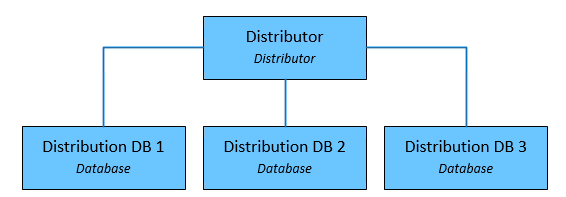 Fluxo de publicação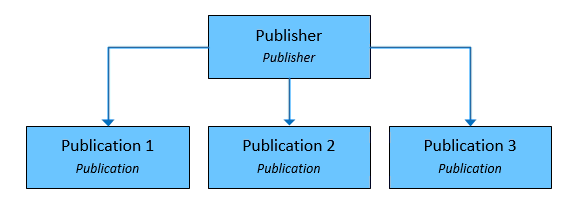 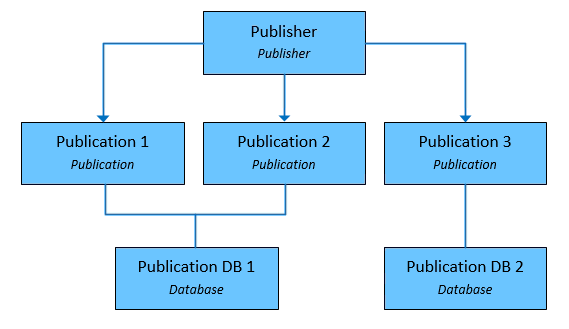 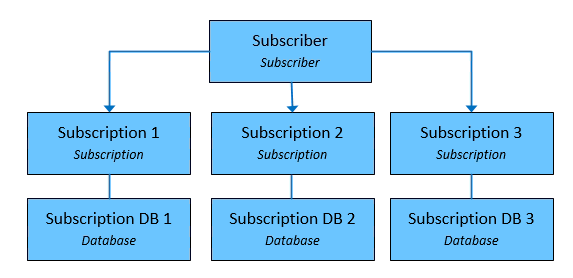 Integridade do Banco de Dados de ReplicaçãoA Integridade do Banco de Dados de Replicação foi desenvolvida para os Bancos de Dados que participam do processo de replicação como banco de dados publicado.Estrutura de alto nívelEstrutura no nível do Distribuidor VirtualOs arquivos do agente de replicação estão localizados em <unidade>:\Arquivos de Programas\Microsoft SQL Server\100\COM. A tabela seguinte lista a replicação de nomes executáveis e nomes de arquivo. Clique no link para um agente exibir sua referência de parâmetro.Além dos agentes de replicação, uma replicação tem vários trabalhos que executam a manutenção agendada e sob demanda.Trabalhos de Manutenção de ReplicaçãoA replicação usa os seguintes trabalhos para executar manutenção programada e sob demanda.Estrutura no nível do Publicador VirtualEstrutura no nível do Assinante VirtualConfigurando o Pacote de GerenciamentoEsta seção fornece orientação sobre como configurar e ajustar o pacote de gerenciamento.Nesta seção:Prática recomendada: criar um pacote de gerenciamento para personalizaçõesComo importar um Pacote de GerenciamentoComo habilitar a opção de Proxy do AgenteComo configurar um perfil Executar ComoConfiguração de segurança Perfis Executar ComoPermissões necessáriasPrática recomendada: criar um pacote de gerenciamento para personalizaçõesO Pacote de Gerenciamento para Microsoft SQL Server 2008 Replication é lacrado, impedindo que você altere as configurações originais do arquivo do pacote de gerenciamento. No entanto, é possível criar personalizações, como substituições ou novos objetos de monitoramento, e salvá-las em um pacote de gerenciamento diferente. Por padrão, o Operations Manager salva todas as personalizações no pacote de gerenciamento padrão. Como prática recomendada, você deve criar um pacote de gerenciamento separado para cada pacote de gerenciamento lacrado que deseja personalizar.A criação de um novo pacote de gerenciamento para armazenar substituições oferece as seguintes vantagens: •	Ao criar um pacote de gerenciamento para armazenar as configurações personalizadas de um pacote de gerenciamento lacrado, é útil basear o nome do novo pacote de gerenciamento no nome do pacote de gerenciamento que está sendo personalizado, como “Substituições do Microsoft SQL Server 2008 Replication”.Criar um novo pacote de gerenciamento para armazenar as personalizações de cada pacote de gerenciamento lacrado facilita a exportação das personalizações de um ambiente de teste para um ambiente de produção. Ele também facilita excluir um pacote de gerenciamento, porque você deve excluir todas as dependências antes de excluir um pacote de gerenciamento. Se as personalizações para todos os pacotes de gerenciamento forem salvas no Pacote de Gerenciamento Padrão e você precisar excluir um pacote de gerenciamento, exclua primeiro o Pacote de Gerenciamento Padrão, que também exclui as personalizações para outros pacotes de gerenciamento.Para obter mais informações sobre pacotes de gerenciamento lacrados e sem lacre, consulte Formatos do Pacote de Gerenciamento. Para obter mais informações sobre personalizações de pacotes de gerenciamento e o pacote de gerenciamento padrão, consulte Sobre Pacotes de Gerenciamento.Como criar um novo pacote de gerenciamento para personalizações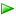 Como importar um Pacote de GerenciamentoPara obter mais informações sobre como importar um pacote de gerenciamento, veja Como importar um Pacote de Gerenciamento do Operations Manager.Como habilitar a opção de Proxy do AgentePara habilitar a opção de Proxy do Agente, conclua as seguintes etapas:1.	Abra o Console de Operações e clique no botão Administração.2.	No painel Administrador, clique em Gerenciado por Agente.3.	Clique duas vezes em um agente na lista.4.	Na guia Segurança, selecione Permitir que este agente atue como um proxy e descubra objetos gerenciados em outros computadores.Como configurar um perfil Executar ComoPara configurar um perfil Executar Como, conclua as seguintes etapas:Identifique os nomes dos computadores de destino nos quais a conta de ação padrão não tem direitos suficientes para monitorar o SQL Server 2008 Replication.Para cada sistema, crie ou use um conjunto existente de credenciais que tenha, pelo menos, o conjunto de privilégios abordados na seção “Configuração de Segurança” deste guia do pacote de gerenciamento.Para cada conjunto de credenciais identificado na etapa 2, verifique se existe uma Conta Executar Como correspondente no grupo de gerenciamento. Se necessário, crie a Conta Executar Como.Configure os mapeamentos entre os destinos e as Contas Executar Como na guia Contas Executar Como de cada um dos Perfis Executar Como.Observação Veja a seção “Perfis Executar Como” para obter a explicação detalhada de quais perfis Executar Como são definidos no Pacote de Gerenciamento para a Replicação do Microsoft SQL Server 2008. Observação Consulte a seção “Apêndice: perfis Executar Como” para obter a lista completa de descobertas, regras e monitores para identificar regras e os monitores associados a cada Perfil Executar Como.Configuração de segurançaEsta seção fornece diretrizes sobre como configurar a segurança desse pacote de gerenciamento.Nesta seção:Perfis Executar ComoPermissões necessáriasAmbientes de Baixo PrivilégioProteção do TLS 1.2Perfis Executar ComoQuando o Pacote de Gerenciamento para Microsoft SQL Server 2008 Replication é importado pela primeira vez, ele cria quatro novos perfis Executar Como:Perfil Executar Como do Microsoft SQL Server Replication DiscoveryPerfil Executar Como da Disponibilidade de Distribuidor do Monitoramento de Assinante do Microsoft SQL Server ReplicationPerfil Executar Como do Microsoft SQL Server Replication MonitoringPerfil Executar Como do Microsoft SQL Server Replication SCOM SDK DiscoveryPor padrão, todas as descobertas, monitores e regras definidos no pacote de gerenciamento do SQL Server 2008 Replication usam as contas definidas no perfil Executar Como “Conta de Ação Padrão”. Se a conta de ação padrão de determinado sistema não tiver as permissões necessárias para descobrir ou monitorar os objetos do SQL Server 2008 Replication, esses sistemas poderão estar associados a credenciais mais específicas nos perfis Executar Como “Microsoft SQL Server Replication…”.ObservaçãoPara saber mais sobre como configurar os perfis Executar Como, confira a seção “Como configurar perfis Executar Como” deste guia.Observação Consulte a seção “Apêndice: perfis Executar Como” para obter a lista completa de descobertas, regras e monitores para identificar regras e os monitores associados a cada Perfil Executar Como.Permissões NecessáriasEsta seção descreve como configurar as permissões necessárias do Pacote de Gerenciamento para Microsoft SQL Server 2008 Replication. Todos os fluxos de trabalho (descobertas, regras e monitores) deste pacote de gerenciamento são associados aos perfis Executar Como descritos na seção “Perfis Executar Como”. Para habilitar o monitoramento, deve-se conceder permissões apropriadas às contas Executar Como e essas contas devem ser associadas aos respectivos Perfis Executar Como. As subseções abaixo descrevem como conceder permissões no nível do Sistema Operacional e do SQL Server.Observação Veja a seção “Perfis Executar Como” para obter a explicação detalhada de quais perfis Executar Como são definidos no Pacote de Gerenciamento para a Replicação do Microsoft SQL Server 2008. ObservaçãoPara saber mais sobre como configurar os perfis Executar Como, confira a seção “Como configurar perfis Executar Como” deste guia.Observação Consulte a seção “Apêndice: perfis Executar Como” para obter a lista completa de descobertas, regras e monitores para identificar regras e os monitores associados a cada Perfil Executar Como.Ambientes de Baixo Privilégio Para configurar permissões no Active DirectoryNo Active Directory, crie quatro usuários de domínio que serão geralmente usados para o acesso de baixo privilégio a todas as instâncias de destino do SQL Server:SSReplDiscoverySSReplAvDBSSReplMonitoringSSReplSDKCrie um grupo de domínio chamado SSReplMPLowPriv e adicione os seguintes usuários de domínio:SSReplDiscoverySSReplMonitoringSSReplAvDBSSReplSDKConceder permissão especial: Controladores de Domínio somente leitura – “Permissão de Leitura” para SSReplMPLowPriv Para configurar permissões no computador do agenteNo computador do agente, adicione o usuário de domínio SSReplMonitoring ao grupo local “Usuários do Monitor de Desempenho”.Adicione o usuário de domínio SSReplMonitoring ao grupo local “EventLogReaders”.Vá para HKEY_LOCAL_MACHINE\System\CurrentControlSet\Services\EventLog, configurações de Permissões Abertas, adicione grupo de Baixo Privilégio SSReplMPLowPriv à lista de segurança e conceda uma permissão especial (além da padrão):– Definir Valor– Criar Subchave– Ler ControleAdicione o grupo de domínio SSReplMPLowPriv como um membro do grupo local Usuários.Vá para Política do Computador Local – Configurações do Windows – Configurações de Segurança – Políticas Locais – Atribuição de Direitos de Usuário e configure a política “Permitir logon localmente” para adicionar o grupo de domínio SSReplMPLowPriv e fazer logon localmente. Conceda permissão de Leitura no caminho do Registro “HKLM:\Software\Microsoft\Microsoft SQL Server” a SSReplMPLowPriv.Conceda as permissões “Executar Métodos”, “Habilitar Conta”, “Habilitação Remota” e “Segurança de Leitura” a SSReplMPLowPriv para os seguintes namespaces do WMI:rootroot\cimv2root\defaultroot\Microsoft\SqlServer\ComputerManagement11(12)Conceda permissões a SSReplSDK para todos os serviços do SQL Server.Leia os privilégios existentes de determinado serviço (usando SC sdshow) e conceda privilégios adicionais ao usuário SSReplSDK para esse servidor.Por exemplo, suponha que os resultados do comando SC sdshow para o serviço SQL Server são os seguintes: D:(A;;CCLCSWRPWPDTLOCRRC;;;SY)(A;;CCDCLCSWRPWPDTLOCRSDRCWDWO;;;BA)(A;;CCLCSWLOCRRC;;;IU)(A;;CCLCSWLOCRRC;;;SU)S:(AU;FA;CCDCLCSWRPWPDTLOCRSDRCWDWO;;;WD)Nesse caso, a linha de comando a seguir concede acesso suficiente a SSReplSDK para as informações de leitura remota em relação ao serviço SQL Server (substitua as cadeias de caracteres coloridas por valores apropriados e mantenha tudo em uma linha única de texto):sc sdset SQLServerServiceName D:(A;;GRRPWP;;;SID for SSReplSDK)(A;;CCLCSWRPWPDTLOCRRC;;;SY)(A;;CCDCLCSWRPWPDTLOCRSDRCWDWO;;;BA)(A;;CCLCSWLOCRRC;;;IU)(A;;CCLCSWLOCRRC;;;SU)S:(AU;FA;CCDCLCSWRPWPDTLOCRSDRCWDWO;;;WD)Além disso, se você não alterar as configurações antes, será necessário alterar as configurações de segurança padrão do Gerenciador de Controle de Serviço para obter acesso remoto de não administradores ao Gerenciador de Controle de Serviço:sc sdset SCMANAGER D:(A;;CCLCRPRC;;;AU)(A;;CCLCRPWPRC;;;SY)(A;;KA;;;BA)S:(AU;FA;KA;;;WD)(AU;OIIOFA;GA;;;WD)Para obter mais informações, veja a página Sc sdset.Observação É possível obter a SID de um usuário por meio do comando WMIC USERACCOUNT. 
Por exemplo,
wmic useraccount, em que (name='SSReplSDK' e domain='%userdomain%') get name,sidObservaçãoO usuário da conta de monitoramento deve ter as seguintes permissões para a pasta “C:\Windows\Temp”:ModificarLeitura e ExecuçãoListar Conteúdo da pastaLeituraGravaçãoPara configurar o ambiente de baixo privilégio no computador do agente no clusterPara cada nó no cluster, execute as etapas descritas na seção “Para configurar o ambiente de baixo privilégio no computador agente”.Conceda as permissões DCOM “Início Remoto” e “Ativação Remota” a SSReplMPLowPriv usando DCOMCNFG. Observe que os padrões e limites devem ser ajustados. Na configuração do DCOM, selecione propriedades da Instrumentação de Gerenciamento do Windows; na guia Segurança, conceda “Início Remoto” e “Ativação Remota” ao grupo SSReplMPLowPriv.Permita o Gerenciamento Remoto do Windows por meio do Firewall do Windows.Conceda acesso de “Leitura” e “Controle Total” ao cluster para SSReplMPLowPriv usando o Gerenciador de Cluster de Failover.Para configurar permissões no Banco de Dados de Distribuição do SQL Server 2008 ReplicationNo SQL Server Management Studio, para a instância do Mecanismo de Banco de Dados do SQL Server (que parece ser o Distribuidor), crie um logon para “SSReplMPLowPriv”.Crie um usuário SSReplMPLowPriv em todos os Bancos de Dados de Distribuição.Atribua as funções de db_datareader e replmonitor a SSReplMPLowPriv em todos os bancos de dados de distribuição (veja How to: Allow Non-Administrators to Use Replication Monitor [Replication Transact-SQL Programming] [Como permitir que não administradores usem o Replication Monitor {Programação Transact-SQL de Replicação}] para obter mais detalhes).Em todas as instâncias, é necessário atribuir as funções SQLAgentReaderRole e db_datareader a msdb para SSReplMPLowPriv.No Studio, conceda ao usuário SSReplMPLowPriv direitos de db_owner a todos os bancos de dados de assinatura e publicação (veja Requisitos da função de segurança para replicação para obter mais detalhes). Além disso, se o usuário atual de SSReplMPLowPriv não tiver sido criado – crie-o agora.Crie uma nova função de executor se ela não tiver sido criada.USE msdb;goCREATE ROLE db_executor;GRANT EXECUTE TO db_executor;goEm seguida, conceda permissões de execução ao usuário SSReplMPLowPriv por meio dessa função.USE msdb;goEXEC sp_addrolemember 'db_executor', ' seudomínio\SSReplMPLowPriv';go  Para cada Publicação, selecione Propriedades – Lista de Acesso à Publicação e adicione o usuário SSReplMPLowPriv à lista.Além disso, outras permissões precisam ser concedidas em todas as instâncias de Replicação. use mastergogrant select on master.dbo.sysperfinfo to [seudomínio\SSReplMPLowPriv]gogrant execute on master.dbo.xp_sqlagent_notify to [seudomínio\SSReplMPLowPriv]gogrant execute on master.dbo.xp_sqlagent_enum_jobs to [seudomínio\SSReplMPLowPriv]gogrant execute on master.dbo.xp_sqlagent_param to [seudomínio\SSReplMPLowPriv]gogrant execute on master.dbo.xp_sqlagent_is_starting to [seudomínio\SSReplMPLowPriv]gogrant execute on master.dbo.xp_instance_regenumvalues to [seudomínio\SSReplMPLowPriv]gouse msdbgogrant execute on msdb.dbo.sp_help_alert to [seudomínio\SSReplMPLowPriv]gogrant execute on msdb.dbo.sp_help_notification to [seudomínio\SSReplMPLowPriv]gogrant select on msdb.dbo.sysalerts to [seudomínio\SSReplMPLowPriv]gogrant select on msdb.dbo.sysoperators to [seudomínio\SSReplMPLowPriv]gogrant select on msdb.dbo.sysnotifications to [seudomínio\SSReplMPLowPriv]gogrant select on msdb.dbo.sysjobschedules to [seudomínio\SSReplMPLowPriv]gogrant select on msdb.dbo.sysschedules to [seudomínio\SSReplMPLowPriv]gogrant select on msdb.dbo.sysjobhistory to [seudomínio\SSReplMPLowPriv]gogrant select on msdb.dbo.sysjobservers to [seudomínio\SSReplMPLowPriv]gogrant execute on msdb.dbo.agent_datetime to [seudomínio\SSReplMPLowPriv]gogrant select on msdb.dbo.sysjobs to [seudomínio\SSReplMPLowPriv]goObservaçãoO Distribuidor pode ter mais de um banco de dados de Distribuição (um para determinado Publicador).Para configurar permissões no Servidor de Gerenciamento do System Center Operations ManagerConceda permissões de Administrador Local à conta SSREPLSDK.Para configurar permissões no System Center Operations ManagerAbra o Console do SCOM e navegue até o painel “Administração”.Selecione a exibição “Funções de Usuário” (localizada na pasta “Segurança”).Clique com o botão direito do mouse na função “Operadores do Operations Manager” e clique em “Propriedades” no menu de contexto.Na guia “Propriedades Gerais”, clique no botão “Adicionar”.Encontre o usuário SSREPLSDK e clique em “OK”.Clique no botão “OK” para aplicar as alterações e feche a caixa de diálogo “Propriedades da Função de Usuário”.Para configurar o System Center Operations Manager Importe o Pacote de Gerenciamento do SQL Server se ele ainda não tiver sido importado.Crie as contas Executar Como SSReplDiscovery, SSReplMonitoring, SSReplAvDB e SSREPLSDK com o tipo de conta “Windows”. Para obter mais informações sobre como criar uma conta Executar como, consulte Como criar uma conta Executar como no Operations Manager 2007 ou Como criar uma conta Executar como no Operations Manager 2012. Para obter mais informações sobre os vários tipos de conta Executar como, consulte Perfis e contas Executar como no Operations Manager 2007 ou Gerenciando contas e perfis Executar como no Operations Manager 2012.Execute o seguinte procedimento para as contas Executar Como SSReplDiscovery, SSReplMonitoring e SSReplAvDB criadas: abra a guia Propriedades – Distribuição na conta Executar Como criada e adicione os nomes dos computadores que deverão ser descobertos. Execute o seguinte procedimento para a conta Executar Como SSREPLSDK: abra a guia Propriedades – Distribuição na conta Executar Como criada e adicione o servidor de gerenciamento com o grupo de gerenciamento (SCOM).No console do System Center Operations Manager, configure os perfis Executar Como da seguinte maneira:Defina o “perfil Executar Como do Microsoft SQL Server Replication Discovery” para usar a conta Executar Como SSReplDiscovery.Defina o “Perfil Executar Como da Disponibilidade de Distribuidor do Monitoramento de Assinante do Microsoft SQL Server Replication” para usar a conta Executar Como SSReplAvDb.Defina o “Perfil Executar Como do Microsoft SQL Server Replication Monitoring” para usar a conta Executar Como SSReplMonitoring.Defina o “Executar Como Perfil o SCOM SDK de Replicação do Microsoft SQL Server” para usar a conta Executar Como SSREPLSDK.Proteção do TLS 1.2A operação da proteção de conexões no SQL Server é fornecida por meio do protocolo TLS. Para poder usar o protocolo TLS 1.2, seu ambiente deverá atender aos seguintes pré-requisitos:O SQL Server deve ser atualizado para a versão que dá suporte ao TLS 1.2. Verifique se seu ambiente atende aos pré-requisitos fornecidos na tabela abaixo:* É possível baixar as atualizações do TLS 1.2 para o .NET Framework na página de suporte ao TLS 1.2 para o Microsoft SQL Server (seção Downloads de componentes cliente).** As versões mínimas do SCOM com suporte são indicadas na seção Configurações com suporte.Exibindo informações no Console do Operations ManagerPainéis e exibições (genéricos) independentes de versãoEsse pacote de gerenciamento usa a estrutura de pasta comum introduzida na primeira versão do Pacote de Gerenciamento para SQL Server 2008. Os painéis e as exibições a seguir são independentes de versão e mostram informações sobre todas as versões do SQL Server: SQL Server Replication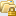 Alertas Ativos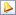 Todos os Objetos Relacionados à Replicação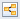  Integridade do Banco de Dados do SQL Server Replication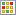 A exibição de diagrama “Todos os Objetos Relacionados à Replicação” fornece informações sobre todos os objetos do SQL Server Replication e suas relações.A exibição de estado “Integridade do Banco de Dados do SQL Server Replication” fornece informações sobre todos os bancos de dados que participam da replicação como banco de dados publicado. Nessa exibição, é fácil abrir a exibição de diagrama específica do banco de dados publicado.Exibições do SQL Server 2008 ReplicationO Pacote de Gerenciamento para Microsoft SQL Server 2008 Replication apresenta o conjunto abrangente de exibições de estado, desempenho e alerta que pode ser encontrado na pasta dedicada:MonitoramentoMicrosoft SQL Server SQL Server Replication	 SQL Server 2008 Replication	 Exibições do SQL Server ReplicationObservação Consulte a seção “Apêndice: exibições e painéis do Pacote de Gerenciamento” deste guia para obter uma lista completa de exibições.Observação Algumas exibições podem conter uma lista muito longa de objetos ou métricas. Para encontrar um objeto ou grupo de objetos específico, use os botões Escopo, Pesquisar e Localizar na barra de ferramentas do Operations Manager. Para saber mais, confira o artigo "Localizando dados e objetos nos consoles do Operations Manager" na Ajuda do Operations Manager.PainéisEsse pacote de gerenciamento inclui um conjunto de painéis avançados que fornecem informações detalhadas sobre o SQL Server 2008 Replication. Cada painel traz um widget de navegação (localizado na parte mais à esquerda do painel) que pode ser usado para mudar o contexto de apresentação atual, ou seja, as informações exibidas por outros widgets dependem do objeto selecionado no widget de navegação.Observação Os painéis do Replication tem três configurações de personalização:“Taxa de Atualização” – essa configuração define a frequência com que um painel atualiza os dados em um cliente. Essa configuração não altera a frequência real da coleta de métricas em um servidor.“Intervalo de Tempo” – essa configuração define o período referente ao qual os dados serão exibidos. O widget Desempenho na exibição “Instância” depende dessa configuração.“Cor da Tela de Fundo” — altere a cor da tela de fundo para todas as exibições.Observação Use o botão de menu  do Painel do Datacenter ou de um grupo para adicionar um grupo ou bloco.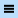 Observação Para excluir ou editar um bloco, basta clicar com o botão direito do mouse no bloco e selecionar a ação necessária.Observação As configurações da cor da tela de fundo, do intervalo de tempo e da taxa de atualização são aplicadas ao Painel do Datacenter e a todos os Painéis da Instância e podem ser definidas no menu do Painel do Datacenter.Para obter mais informações, veja o Guia do Pacote de Gerenciamento do Microsoft System Center para Painéis do Microsoft SQL ServerPainel do Datacenter de Nível Superior do ReplicationO Painel do Datacenter de Nível Superior é o painel principal do SQL Server Replication. Este painel contém apenas um grupo por padrão: Integridade do Banco de Dados do SQL Server Replication. Essa classe é um aplicativo dinâmico usado para agrupar distribuidores, publicadores e assinantes vinculados a um Banco de Dados publicado exato. O bloco do grupo recolhido consiste em duas partes: a parte esquerda exibe o número de objetos no estado mais crítico. A parte direita do widget mostra o número de alertas com a severidade mais alta.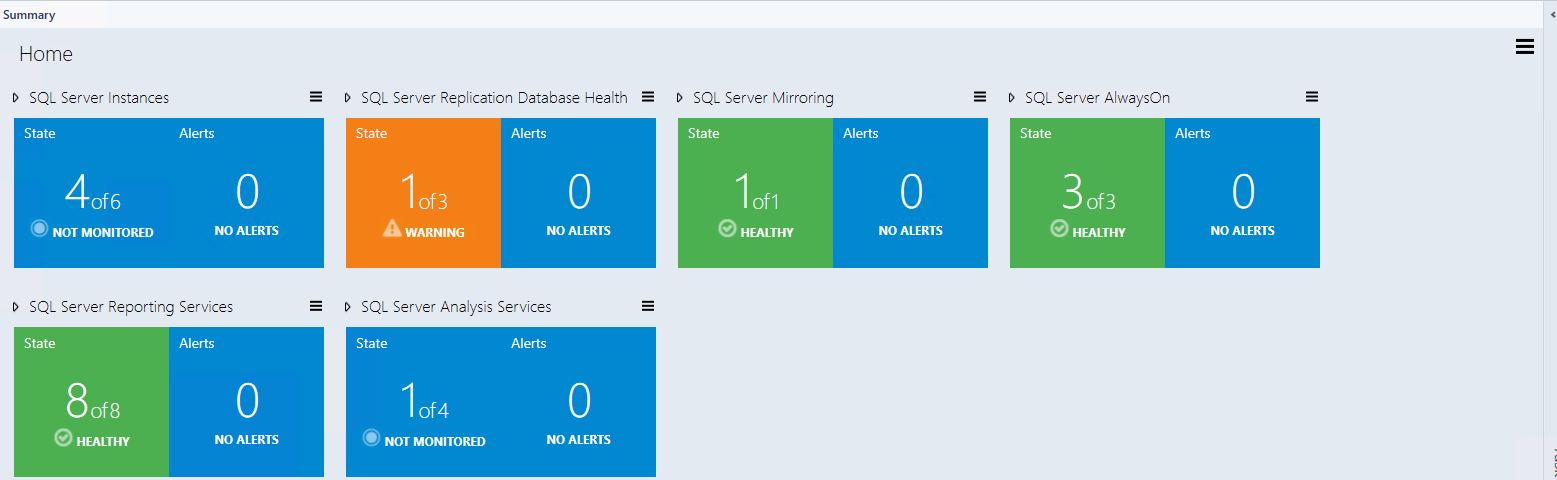 Painel do Datacenter de Componentes de ReplicaçãoO Painel do Datacenter de Componentes de Replicação é o painel da Replicação independente de versão do SQL Server. Este painel traz mais detalhes que o Painel de Superior Nível e contém quatro grupos por padrão: Grupo de Integridade do Banco de Dados de Replicação, Grupo de Distribuidores, Grupo de Publicadores e Grupo de Assinantes.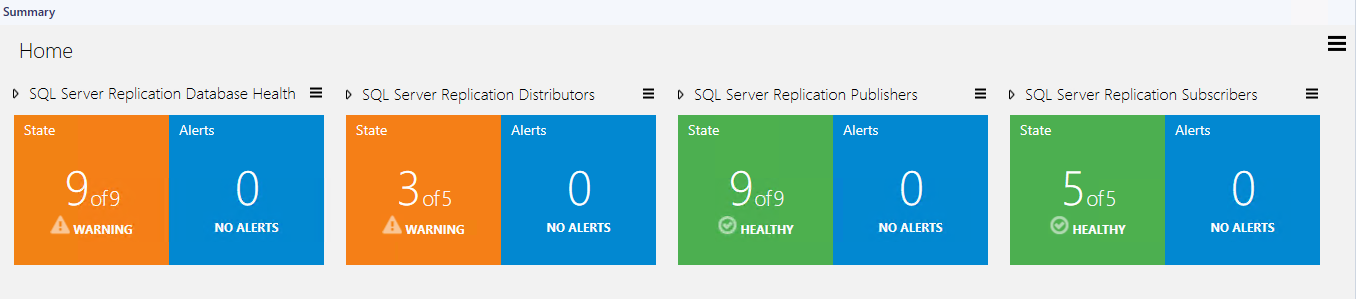 Painel do Datacenter do SQL Server 2008 ReplicationO Painel do Datacenter do SQL Server 2008 Replication é um painel específico do SQL Server 2008 Replication. Este painel contém apenas o grupo do SQL Server 2008 Replication por padrão, que contém todos os Distribuidores, Publicadores e Assinantes do SQL Server 2008.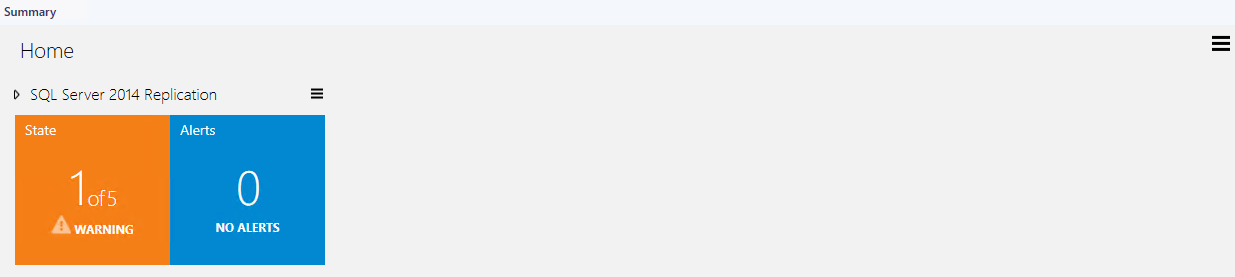 LinksOs links a seguir fornecem informações sobre tarefas comuns associadas aos Pacotes de Gerenciamento do System Center:Ciclo de vida do pacote de gerenciamento Como importar um Pacote de Gerenciamento no Operations Manager Criando um Pacote de Gerenciamento para substituições Gerenciando contas e perfis Executar Como Como exportar um Pacote de Gerenciamento do Operations Manager Como remover um Pacote de Gerenciamento do Operations Manager Para obter treinamento gratuito no System Center Operations Manager, confira o curso System Center 2012 R2 Operations Manager Management Pack (Pacote de Gerenciamento do System Center 2012 R2 Operations Manager) na MVA (Microsoft Virtual Academy).Em caso de dúvidas sobre o Operations Manager e os pacotes de gerenciamento, confira o fórum da comunidade do System Center Operations Manager (http://go.microsoft.com/fwlink/?LinkID=179635).Importante Todas as informações e o conteúdo apresentados em sites que não sejam da Microsoft são fornecidos pelo proprietário ou pelos usuários do site. A Microsoft não fornece garantias, sejam elas expressas, implícitas ou legais, relativas às informações contidas neste site.Apêndice: termos e definiçõesApêndice: exibições e painéis do Pacote de Gerenciamento Raiz	 Microsoft SQL Server		SQL Server Replication [pasta independente de versão] Alertas Ativos – [destino: Grupo de Escopo dos Alertas de Replicação, escopo: Objetos do SQL Server Replication]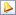  Todos os Objetos Relacionados à Replicação – [destino: Grupo de Fluxo de Replicação, escopo: Todos os objetos relacionados à replicação]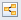  Integridade de Banco de Dados do SQL Server Replication – [destino: Bancos de Dados de Distribuição, escopo: Bancos de Dados Publicados do SQL Server]				Replication 2008 [pasta dependente de versão]Alertas Ativos – [destino: Grupo de Escopo dos Alertas do SQL Server 2008 Replication, escopo: Objetos do SQL Server 2008 Replication]Distribuidores – [destino: SQL 2008 de Distribuidor, escopo: Distribuidores do SQL Server 2008 Replication]Publicações – [destino: SQL 2008 de Publicação, escopo: Publicações do SQL Server 2008 Replication]Publicadores – [destino: SQL 2008 de Publicador, escopo: Publicadores do SQL Server 2008 Replication]Assinantes – [destino: SQL 2008 de Assinante, escopo: Assinante do SQL Server 2008 Replication]Assinaturas – [destino: SQL 2008 de Assinatura, escopo: Assinatura do SQL Server 2008 Replication]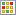 Resumo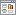 			Desempenho Coleções de Desempenho de Distribuidor – [destino: SQL 2008 de Distribuidor, escopo: objetos de contador de desempenho]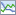  Coleções de Desempenho de Publicador – [destino: SQL 2008 de Publicador, escopo: objetos de contador de desempenho] Coleções de Desempenho de Assinante – [destino: SQL 2008 de Assinante, escopo: objetos de contador de desempenho]				Exibições do SQL Server Replication [pasta independente de versão]Distribuidores – [destino: Distribuidor Genérico, escopo: Distribuidores do SQL Server Replication]Publicações – [destino: Publicação Genérica, escopo: Publicações do SQL Server Replication]Publicadores – [destino: Publicador Genérico, escopo: Publicadores do SQL Server Replication]Assinantes – [destino: Assinante Genérico, escopo: Assinantes do SQL Server Replication]Assinaturas – [destino: Assinatura Genérica, escopo: Assinaturas do SQL Server Replication]Apêndice: objetos e fluxos de trabalho do Pacote de GerenciamentoO Pacote de Gerenciamento para Microsoft SQL Server 2008 Replication descobre os tipos de objeto descritos nas seções a seguir. Semente do Microsoft SQL Server ReplicationUma instalação de Semente do Microsoft SQL Server ReplicationSemente do Microsoft SQL Server Replication – DescobertasMSSQL 2008 Replication: Descobrir o SQL Server 2008 Replication (semente)Essa regra descobre uma semente para uma Integridade de Banco de Dados para Microsoft SQL Server 2008 Replication. Esse objeto indica que determinado computador servidor contém uma instalação do Microsoft SQL Server 2008 com o Distribuidor de Replicação configurado.Distribuidor do SQL Server 2008O Distribuidor do SQL Server 2008 é uma instância do SQL Server que funciona como repositório para dados específicos da replicação associados a um ou mais PublicadoresDistribuidor do SQL Server 2008 – DescobertasMSSQL 2008 Replication: Descoberta de DistribuidorA descoberta de objeto descobre todos os distribuidores de uma instância do Microsoft SQL Server 2008.Distribuidor do SQL Server 2008 – Monitores da UnidadeDisponibilidade do banco de dados de DistribuiçãoEsse monitor verifica a disponibilidade do banco de dados de Distribuição do Distribuidor.Um ou mais Agentes de Replicação estão tentando novamente no DistribuidorEste monitor verifica se algum dos seguintes Agentes de Replicação está tentando uma operação novamente: Agente de Distribuição, Log Reader Agent, Agente de Mesclagem, Queue Reader Agent ou Snapshot Agent.Agentes de Replicação com falha no DistribuidorEsse monitor verifica se os seguintes trabalhos do Agente de replicação estão em um estado íntegro: Agente de distribuição, Agente de mesclagem, Queue Reader Agent, Agente de Leitor de Log ou Snapshot Agent. Se um dos agentes estiverem em um estado com falha, o monitor será disparado.Espaço Disponível para Instantâneo de PublicaçãoO monitor relata um aviso quando o espaço em disco disponível para o Instantâneo de publicação está abaixo da configuração de Limite de Aviso. Isso é indicado como um percentual do tamanho da pasta de arquivos de instantâneo. O monitor relata um alerta crítico quando o espaço disponível está abaixo do Limite Crítico.Estado dos Agentes de Distribuição (agregado de todas as Publicações)Esse monitor verifica o estado dos agentes de Distribuição para todas as publicações distribuídas por este Distribuidor.Percentual de Assinaturas ExpiradasMonitor de Percentual de Assinaturas ExpiradasEstado do Queue Reader Agent de Replicação para o Distribuidor (agregado de todas as Publicações)Esse monitor verifica o status dos serviços do Queue Reader Agent para todas as Publicações no Distribuidor. Observação: esse monitor é desabilitado por padrão. Use substituições para habilitá-lo quando necessário.Estado do Agente de Leitor de Log de Replicação para o Distribuidor (agregado de todas as Publicações)Esse monitor verifica o estado do Leitor de Log de Replicação para todas as Publicações distribuídas pelo Distribuidor.Estado do SQL Server Agent para o DistribuidorEsse monitor verifica se o SQL Server Agent está em execução no Distribuidor.Disponibilidade do banco de dados de Distribuição de um AssinanteEsse monitor verifica a disponibilidade do banco de dados de Distribuição do Assinante.Assinaturas não Sincronizadas no DistribuidorEsse monitor detecta assinaturas não sincronizadas para Distribuidores específicos.Estado do Replication Snapshot Agent para o Distribuidor (agregado de todas as Publicações)Esse monitor verifica o estado dos serviços do Agente de Instantâneo para todas as Publicações no Distribuidor.Percentual de Assinaturas DesativadasMonitor de Percentual de Assinaturas DesativadasEstado do Agente de Mesclagem de Replicação para o Distribuidor (agregado de todas as Assinaturas)Esse monitor verifica o estado dos agentes de Mesclagem para todas as Assinaturas no Distribuidor.Comandos Pendentes no DistribuidorHá comandos pendentes no Distribuidor aguardando a entrega.Tempo de execução total diário do agente de replicaçãoIsso monitora o tempo de execução total diário dos agentes de replicação, Distribuição, Leitor de Log, Mesclagem, Queue Reader e Instantâneo no Distribuidor.Distribuidor do SQL Server 2008 – Regras (alertas)MSSQL 2008 Replication: A Regra de Alerta para Falha de Trabalho(s) de Manutenção no DistribuidorA Regra de Alerta para Falha de Trabalho(s) de Manutenção no DistribuidorDistribuidor do SQL Server 2008 – Regras (sem alertas)MSSQL 2008 Replication: Contagem das Instâncias do Agente de Distribuição para o DistribuidorContagem de Instâncias de Agente de Distribuição para o DistribuidorMSSQL 2008 Replication: Contagem de Publicações para o DistribuidorContagem de Publicações para o Distribuidor.MSSQL 2008 Replication: Contagem de Assinaturas não Sincronizadas para o DistribuidorContagem de assinaturas não sincronizadas para o DistribuidorMSSQL 2008 Replication: Contagem das Instâncias de Queue Reader para o DistribuidorContagem das Instâncias do Queue Reader para o Distribuidor.MSSQL 2008 Replication: Agente de Leitor de Log: Transações Entregues por SegundoO número de transações por segundo entregues ao Distribuidor.MSSQL 2008 Replication: Contagem das Instâncias de Agente de Leitor de Log para o DistribuidorContagem das Instâncias do Agente de Leitor de Log para o Distribuidor.MSSQL 2008 Replication: Espaço Disponível para Instantâneo de Replicação (%)A quantidade de espaço restante na mídia que hospeda um Instantâneo de Replicação.MSSQL 2008 Replication: Assinaturas Expiradas (%)O Percentual de Assinaturas Expiradas para o DistribuidorMSSQL 2008 Replication: Agente de Distribuição: Latência de EntregaA quantidade de tempo atual (em milissegundos) decorrida desde o momento em que as transações foram entregues ao Distribuidor até sua aplicação no Assinante.MSSQL 2008 Replication: Snapshot Agent: Transações Entregues por SegundoO número de transações por segundo entregues ao Distribuidor.MSSQL 2008 Replication: Agente de Distribuição: Comandos Entregues por SegundoO número de comandos por segundo entregues ao Assinante.MSSQL 2008 Replication: Contagem das Instâncias de Snapshot Agents para o DistribuidorContagem das Instâncias de Agente de Instantâneos para o Distribuidor.MSSQL 2008 Replication: Agente de Mesclagem: Alterações Carregadas por SegundoO número de linhas por segundo replicadas do Assinante ao Publicador.MSSQL 2008 Replication: Agente de Leitor de Log: Latência de EntregaA quantidade de tempo atual (em milissegundos) decorrida desde o momento em que as transações foram aplicadas no Publicador até sua entrega no Distribuidor.MSSQL 2008 Replication: Contagem de Trabalhos de Agentes de Replicação com Falha no DistribuidorA Contagem de Trabalhos de Agentes de Replicação com Falha no DistribuidorMSSQL 2008 Replication: Agente de Mesclagem: Conflitos por SegundoO número de conflitos por segundo que ocorrem durante o processo de mesclagem.MSSQL 2008 Replication: Contagem das Instâncias de Agente de Mesclagem para o DistribuidorContagem das Instâncias de Agente de Mesclagem para o Distribuidor.MSSQL 2008 Replication: Assinaturas Desativadas (%)O percentual de Assinaturas Desativadas para o DistribuidorMSSQL 2008 Replication: Agente de Mesclagem: Alterações de Download por SegundoO número de linhas por segundo replicadas do Publicador ao Assinante (agregadas para o Distribuidor).MSSQL 2008 Replication: Contagem de Comandos Pendentes no Banco de Dados de DistribuiçãoContagem de comandos no banco de dados de Distribuição com replicação pendente.MSSQL 2008 Replication: Agente de Distribuição: Transações Entregues por SegundoO número de transações por segundo entregues ao Assinante.MSSQL 2008 Replication: Snapshot Agent: Comandos Entregues por SegundoO número de comandos por segundo entregues ao Distribuidor.MSSQL 2008 Replication: Contagem de Assinaturas para o DistribuidorA Contagem de Assinaturas para o Distribuidor.MSSQL 2008 Replication: Agente de Leitor de Log: Comandos Entregues por SegundoO número de comandos por segundo entregues ao Distribuidor.Destino da Coleção de Log de Eventos do SQL Server 2008Esse objeto é utilizado para coletar erros de módulo dos logs de eventos de computadores que têm componentes de Replicação.Destino da Coleção de Log de Eventos do SQL Server 2008 – DescobertasMSSQL 2008 Replication: Descoberta do Servidor de Gerenciamento do Destino da Coleção do Log de EventosEssa regra de descoberta descobre um destino de coleção do log de eventos referente a um Microsoft SQL Server 2008 Replication. Esse objeto é utilizado para coletar erros de módulo dos logs de eventos de computadores servidor de gerenciamento.MSSQL 2008 Replication: Descoberta do Destino da Coleção do Log de EventosEssa regra de descoberta descobre um destino de coleção do log de eventos referente a um Microsoft SQL Server 2008 Replication. Esse objeto é utilizado para coletar erros de módulo dos logs de eventos de computadores que têm componentes de Replicação.Destino da Coleção de Log de Eventos do SQL Server 2008 – Regras (alertas)MSSQL 2008 Replication: Regra de Alerta de Evento de Erro do Módulo do Pacote de Gerenciamento de ReplicaçãoRegra de Alerta de Evento de Erro do Módulo do Pacote de Gerenciamento do Microsoft SQL Server 2008 ReplicationPublicação do SQL Server 2008Uma publicação é uma coleção de um ou mais artigos de um banco de dados. O agrupamento de diversos artigos em uma publicação facilita a especificação de um conjunto de dados e objetos de banco de dados logicamente relacionados que são replicados como uma unidade.Publicação do SQL Server 2008 – DescobertasMSSQL 2008 Replication: Descoberta de PublicaçãoA descoberta de objeto descobre todas as publicações de um publicador do Microsoft SQL Server 2008Publicação do SQL Server 2008 – Monitores da UnidadeTodas as Assinaturas estão Sincronizando para PublicaçãoTodas as Assinaturas estão SincronizandoEstado do Replication Snapshot AgentEsse monitor verifica o status do serviço do Replication Snapshot Agent para Publicações.Estado do Agente do Leitor de Log de Replicação para PublicaçãoEsse monitor verifica o status do serviço do Agente de Leitor de Log de Replicação para Publicações.Publicador do SQL Server 2008O Publicador do SQL Server 2008 é uma instância do SQL Server 2008 que disponibiliza dados para outros locais por meio da replicação.Publicador do SQL Server 2008 – DescobertasMSSQL 2008 Replication: Descoberta de PublicadorA descoberta de objeto descobre publicadores de uma instância do Microsoft SQL Server 2008.Publicador do SQL Server 2008 – Monitores da UnidadeEstado do SQL Server Agent para o PublicadorEsse monitor verifica se o SQL Server Agent está em execução no Publicador.Estado de assinaturas para o PublicadorEsse monitor verifica se há assinaturas inativas para alguma publicação.Publicador do SQL Server 2008 – Regras (sem alertas)MSSQL 2008 Replication: Contagem de Publicações para o PublicadorContagem de Publicações para o Publicador.Grupo de Escopo dos Alertas do SQL Server 2008 ReplicationGrupo de Escopo dos Alertas do SQL Server 2008 ReplicationGrupo de Escopo dos Alertas do SQL Server 2008 Replication – DescobertasMSSQL 2008 Replication: Descoberta de Grupo de Escopo dos AlertasDescoberta de Grupo de Escopo dos AlertasGrupo do SQL Server 2008 ReplicationUm grupo que contém todos os componentes do SQL Server 2008 ReplicationGrupo do SQL Server 2008 Replication – DescobertasMSSQL 2008 Replication: Popular Grupo do SQL Server 2008 ReplicationEsta regra de descoberta popula o grupo do SQL Server 2008 Replication com todos os componentes do SQL Server 2008 Replication.Assinante do SQL Server 2008O Assinante do SQL Server 2008 é uma instância do SQL Server 2008 que recebe dados replicados.Assinante do SQL Server 2008 – DescobertasMSSQL 2008 Replication: Descoberta de AssinanteA descoberta de objeto descobre assinantes de uma instância do Microsoft SQL Server 2008.Assinante do SQL Server 2008 – Monitores da UnidadeEstado do SQL Server Agent para o AssinanteEsse monitor verifica se o SQL Server Agent está em execução no Assinante. Observe que não há suporte para o Serviço Windows do SQL Server Agent em nenhuma edição do SQL Server Express. Portanto, este monitor não é aplicável aos casos do SQL Server Express.O Agente do Assinante está Tentando NovamenteO Agente de Assinante (Distribuição, Leitor de Log, Mesclagem, Queue Reader e Instantâneo) está tentando o Monitor novamente. Observe que não há suporte para o Serviço Windows do SQL Server Agent em nenhuma edição do SQL Server Express. Portanto, este monitor não é aplicável aos casos do SQL Server Express.Carga de agentes de Replicação no AssinanteCarga de agentes de Replicação (Distribuição e Mesclagem) no AssinanteAssinante do SQL Server 2008 – Regras (sem alertas)MSSQL 2008 Replication: Contagem de Assinaturas para o AssinanteA Contagem de Assinaturas para o Assinante.MSSQL 2008 Replication: Contagem de Trabalhos de Replicação com Falha para o AssinanteA Contagem de Trabalhos de Replicação com Falha para o AssinanteAssinatura do SQL Server 2008A Assinatura do SQL Server 2008 é uma solicitação para que uma cópia de uma publicação seja entregue a um Assinante.Assinatura do SQL Server 2008 – DescobertasMSSQL 2008 Replication: Descoberta de AssinaturaA descoberta de objeto descobre todas as assinaturas de um assinante do Microsoft SQL Server 2008Assinatura do SQL Server 2008 – Monitores da UnidadeEstado do Agente de Mesclagem de Replicação para AssinaturaEsse monitor verifica o status do serviço do Agente de Mesclagem de Replicação para a Assinatura. Observe que não há suporte para o Serviço Windows do SQL Server Agent em nenhuma edição do SQL Server Express. Portanto, este monitor não é aplicável aos casos do SQL Server Express.Estado do Agente de Distribuição para AssinaturaEsse monitor verifica o status dos serviços do Agente de Distribuição de Replicação para a Assinatura. Observe que não há suporte para o Serviço Windows do SQL Server Agent em nenhuma edição do SQL Server Express. Portanto, este monitor não é aplicável aos casos do SQL Server Express.Latência da assinaturaEsse monitor verifica a latência de comandos no banco de dados de Distribuição aguardando a entrega para os assinantes.Comandos Pendentes da AssinaturaHá comandos pendentes no Distribuidor para a Assinatura específica aguardando a entrega.Assinatura do SQL Server 2008 – Regras (sem alertas)MSSQL 2008 Replication: Contagem de Comandos PendentesA Contagem de comandos pendentes de replicação no banco de dados de distribuição para a Assinatura.Apêndice: perfis Executar ComoApêndice: Problemas conhecidos e solução de problemasEventos de erro semelhantes a "Carregando tipo de módulo gerenciado no assembly "Microsoft.SQLServer.2012.Replication. Module.Discovery..." podem ocorrer no log de eventos do Windows do Operations Manager.Problema: os fluxos de trabalho de distribuidor, publicador e assinante podem gerar esse erro depois que o Pacote de Gerenciamento de Replicação é instalado. Resolução: nenhuma ação é necessária, pois os erros ocorrem apenas uma vez quando os pacotes de gerenciamento são importados. Eventos de aviso no log de eventos do Windows nos servidores do agente.Problema: quando há um distribuidor configurado, mas ele não é usado por nenhum publicador, os contadores de desempenho do distribuidor são registrados, mas não terão nenhum objeto. Na exibição de desempenho, as regras de desempenho serão inicializadas, porém, como os objetos não existem, elas não retornarão nada. Resolução: sem resolução. Os alertas do monitor "Todos os Publicadores Descobertos para o Distribuidor" não são colocados nas pastas Alertas Ativos dos Pacotes de Gerenciamento do SQL Server.Problema: como os objetos monitorados são gerenciados pelo grupo de gerenciamento e são hospedados por objetos virtuais, é impossível mapeá-los para a exibição.Resolução: os objetos podem ser encontrados na pasta raiz: Monitoring\Active AlertsBancos de dados incorretos são listados na exibição “Integridade de Banco de Dados do SQL Server Replication”.Problema: se um usuário inserir bancos de dados incorretos nos trabalhos de replicação, os bancos de dados serão descobertos e colocados na exibição. Esses objetos não terão propriedades e vão gerar erros sempre que o usuário tentar trabalhar com eles. Resolução: sem resolução.A descrição do alerta não será alterada até que todo o alerta seja resolvido.Problema: o contexto do alerta de monitores agregados lista todos os objetos que apresentam problemas. O contexto não será atualizado até que o todo o alerta seja resolvido.Resolução: esse é um problema conhecido do SCOM. Não há nenhuma solução alternativa conhecida no momento.Trabalhos de replicação sem histórico causam alertas críticos.Problema: o Pacote de Gerenciamento de Replicação trata todos os trabalhos de replicação com histórico vazio como tendo sido executados sem êxito e fornece uma notificação sobre eles. Mesmo que esses trabalhos tenham um agendamento e sejam executados, um alerta será acionado.Resolução: sem resolução. O alerta será resolvido automaticamente no momento em que a execução for concluída.O monitor “Disponibilidade do Banco de Dados de Distribuição do Assinante” gera o seguinte erro: “Não é possível configurar o CredSSP” para o Assinante no Windows Server 2008 R2 Enterprise.Problema: por padrão, o PowerShell 2.0 está instalado no Windows 2008 e o PowerShell 4.0, no Windows 2012. Se os Distribuidores forem executados no Windows 2012 e os Assinantes forem executados no Windows 2008, as versões do PowerShell serão diferentes e haverá dois erros possíveis: "Não é possível configurar o CredSSP" e "Falha ao configurar o CredSSP no Distribuidor".Resolução: instale nos assinantes a mesma versão do PowerShell que foi instalada nos distribuidores. Habilite o CredSSP para servidores que executam o Windows 2008. A Assinatura para a Replicação de Mesclagem é mostrada como Inativa.Problema: as assinaturas que estão sincronizando de acordo com o agendamento são mostradas como Inativas e são acionados alertas sobre Assinaturas Inativas. O estado incorreto das assinaturas é causado por dados incorretos no banco de dados de distribuição. O monitor obtém dados do banco de dados de distribuição sem levar em consideração a propriedade “ativa” (tabela MSmerge_subscriptions). O SQL Server Management Studio usa esse estado do banco de dados de publicação (executando sp_helpmergesubscription).Resolução: sem resolução. O monitor “Comandos Pendentes no Distribuidor” não muda de estado.Problema: o monitor “Comandos Pendentes no Distribuidor” não muda o estado de “Aviso” após a geração de logs de erro no Trabalho, no Publicador. O monitor funciona corretamente para publicações de Transação e Instantâneo. A publicação de Mesclagem é ignorada, ou seja, para a replicação de mesclagem, o monitor é sempre íntegro.Resolução: sem resolução. O erro “Não foi possível inserir dados de descoberta no banco de dados” pode ocorrer durante a criação de uma nova assinatura.Problema: durante a instalação do Pacote de Gerenciamento, o mecanismo de banco de dados poderá falhar em descobrir todos os dados durante a primeira inicialização e o erro acima poderá ser exibido no log.Resolução: o Distribuidor de Descoberta talvez precise de tempo extra para descobrir os dados. A segunda opção é desmarcar a caixa do agente manualmente.Quando a instância do SQL Express for usada, as regras e os monitores direcionados ao Assinante poderão gerar um erro.Problema: quando a instância do SQL Express é usada, as regras e os monitores que são direcionados ao Assinante podem gerar o seguinte erro: “o nome do arquivo, o nome do diretório ou a sintaxe do rótulo do volume está incorreto” no log de eventos. Resolução: sem resolução. Pode ocorrerá um erro devido a um conflito de tempo limite de descoberta.Problema: se a descoberta de Distribuidor ou Assinante for concluída antes da descoberta do banco de dados deste objeto (por exemplo, a descoberta de banco de dados na instância de Distribuidor) de acordo com o tempo limite definido, o Operations Manager poderá gerar o seguinte erro com o destino da relação: “Não foi possível inserir dados de descoberta no banco de dados, RelationshipInstance TypeId”.Resolução: para evitar o problema, verifique se o tempo limite nas substituições para a descoberta de banco de dados no mecanismo de banco de dados é menor ou igual ao tempo limite nas substituições para a descoberta de instâncias de Distribuidor ou Assinante.Os fluxos de trabalho de monitoramento geram a exceção “Acesso negado” quando um perfil Executar Como padrão é usado.Problema: vários fluxos de trabalho de monitoramento geram a exceção “Acesso negado” quando um perfil Executar Como padrão é usado e o agente de monitoramento usa a conta do Sistema Local.Resolução: deve-se usar uma conta de domínio (ou uma conta com acesso a todos os computadores de Replicação) para o perfil Executar Como padrão.Alguns erros de referência de propriedade podem aparecer no log do agente após a atualização do pacote de gerenciamento.Problema: quando o pacote de gerenciamento é atualizado da versão 6.6.4.0. para a versão 6.7.2.0, alguns erros de referência de propriedade podem aparecer no log do agente. Os monitores afetados são os seguintes:Estado do SQL Server Agent para o PublicadorEstado do SQL Server Agent para o DistribuidorEstado do SQL Server Agent para o AssinanteResolução: habilite descobertas de Distribuidor, Publicador e Assinante e aguarde até que o processo de descoberta seja concluído.Data de lançamentoAlteraçõesDezembro de 2016 (versão 6.7.15.0 RTM)Adição de suporte para configurações em que os nomes de host do computador têm mais de 15 símbolosCorrigido: detecção de fonte incorreta no logAtualização da biblioteca de visualizaçãoJunho de 2016 (versão 6.7.2.0)Diminuição do valor de tempo limite do banco de dados para alguns fluxos de trabalho a fim de corresponder à nova lógica de conexãoJunho de 2016 (versão 6.7.1.0)Atualização da biblioteca de visualizaçãoMaio de 2016 (versão 6.7.0.0)Correção da comparação do limite de percentual do fluxo de trabalho de assinaturas desativadas no DistribuidorSuporte implementado para o TLS 1.2 na lógica de conexãoAbril de 2016 (versão 6.6.7.30)Revisão da implementação de threadingCorreção do problema: possibilidade de falha de replicação da Descoberta de Distribuidor Correção do problema de log e inclusão de detalhes adicionaisCorreção do problema de monitor “Disponibilidade do banco de dados de Distribuição”: inclusão de parâmetro substituívelAtribuição do perfil do SDK à Descoberta de Integridade do Banco de Dados de ReplicaçãoCorreção do problema de monitoramento da replicação: compatibilidade com o SQL 2005 como uma parte da ReplicaçãoCorreção do problema de Descoberta de Publicador: não é possível converter o objeto do tipo 'System.DBNull' no tipo 'System.String'Inclusão de suporte de tempo limite para módulos do .NETCorreção do problema: Destino da Coleção do Log de Eventos do SQL Server não foi descoberto Associado devido a um caminho inválido em DataSourceCorreção do problema de cookdown do tipo de monitor do Estado do Agente de ReplicaçãoCorreção do problema: aviso de substituição com falha no monitor “Um ou mais Agentes de Replicação estão tentando novamente no Distribuidor”Correções dos painéis: inclusão de associações nos blocos; inclusão de Classes de Datacenter (painel L1 de Replicação)Correção da capacidade de atualizaçãoCorreção de artigos da Base de Dados de Conhecimento e de cadeias de caracteres de exibiçãoAtualização da seção “Problemas conhecidos e solução de problemas” do guiaJaneiro de 2016 (versão 6.6.7.5)Inclusão de suporte para o SQL Express EditionCorreção do erro: “Parâmetro de tamanho inválido passado para a função LEFT ou SUBSTRING” após a exclusão dos últimos objetos de replicaçãoCorreção do erro: “SQL Server bloqueou o acesso ao procedimento do Agente XP”Agrupamento que diferencia maiúsculas de minúsculas com suporte na instância de DBEngineCorreção do problema: não é possível aninhar uma instrução INSERT EXECAtualização da configuração de ambientes de baixo privilégioNovembro de 2015 (versão 6.6.4.0)Atualização da biblioteca de visualizaçãoNovembro de 2015 (versão 6.6.3.0)Atualização da biblioteca de visualizaçãoOutubro de 2015 (versão 6.6.2.0)Atualização dos painéis predefinidosJunho de 2015 (versão 6.6.0.0)Versão original deste guiaConfiguraçãoSuporteSQL Server 2008Mecanismo de Banco de Dados do SQL Server 2008 de 64 bits em um sistema operacional de 64 bitsServidores clusterizadosNão Monitoramento sem agenteSem suporteAmbiente virtualSimArquivoDescriçãoMicrosoft.SQLServer.2008.Replication.Discovery.mpbEsse Pacote de Gerenciamento descobre os objetos do Microsoft SQL Server 2008 Replication. O pacote de gerenciamento contém apenas a lógica da descoberta e requer que o pacote de gerenciamento de monitoramento separado seja importado para que os objetos descobertos sejam monitorados.Microsoft.SQLServer.2008.Replication.Monitoring.mpbO Pacote de Gerenciamento do Microsoft SQL Server 2008 Replication (Monitoring) permite o monitoramento dos objetos relacionados ao Microsoft SQL Server 2008 Replication e depende do Pacote de Gerenciamento do Microsoft SQL Server 2008 Replication (Discovery).Microsoft.SQLServer.2008.Replication.Views.mpbEsse pacote de gerenciamento define as exibições do Microsoft SQL Server 2008 Replication.Microsoft.SQLServer.2008. Replication.Presentation.mpEste Pacote de Gerenciamento adiciona o Painel de Replicação do SQL Server 2008.Microsoft.SQLServer.Replication.Library.mpbA Biblioteca do Microsoft SQL Server Replication contém componentes base de Replicação necessários para o SQL Server 2008 Replication.Microsoft.SQLServer.Replication.Library.Views.mpbEsse pacote de gerenciamento define as exibições independentes de versão do Microsoft SQL Server Replication.Microsoft.SQLServer.Replication.Library.Presentation.mpEste Pacote de Gerenciamento adiciona o Painel de Resumo de Replicação do SQL Server.Microsoft.SQLServer.Generic.Presentation.mpEste Pacote de Gerenciamento define a estrutura de pasta comum e as exibições.Microsoft.SQLServer.Generic.Dashboards.mpEsse Pacote de Gerenciamento contém painéis genéricos do SQL Server.Microsoft.SQLServer.Visualization.Library.mpbEsse Pacote de Gerenciamento contém componentes visuais base necessários para os painéis do SQL Server.Agente executávelNome do ArquivoReplication Snapshot Agentsnapshot.exeReplication Distribution Agentdistrib.exeReplication Agente de Leitor de Loglogread.exeReplication Queue Reader Agentqrdrsvc.exeReplication Merge Agentreplmerg.exeLimpar o trabalhoDescriçãoCronograma padrãoLimpeza do histórico do agente: DistribuiçãoRemove o histórico do agente de replicação do banco de dados de distribuição.Executa a cada dez minutosLimpeza de distribuição: DistribuiçãoRemove transações replicadas do banco de dados de distribuição. Desativa assinaturas que não foram sincronizadas dentro do período máximo de retenção da distribuição.Executa a cada dez minutosLimpeza de assinaturas expiradasDetecta e remove assinaturas expiradas dos bancos de dados de publicação.Executa diariamente à 1h00.Reinicializar as assinaturas que possuem falhas de validação de dadosDetecta todas as assinaturas que têm falhas de validação de dados, marcando-as para reinicialização. A próxima vez que o Merge Agent ou que o Distribution Agent executarem, um instantâneo novo será aplicado aos Assinantes.Nenhum cronograma padrão (desativado por padrão).Verificação dos agentes de replicaçãoDetecta agentes de replicação que não estão ativamente fazendo log no histórico. Grava no log de eventos do Microsoft Windows em caso de falha de uma etapa do trabalho.Executa a cada dez minutos.Atualizador de monitoração de replicação para distribuiçãoAtualiza as consultas armazenadas usadas pelo Replication Monitor.Executa continuamente.1.	Abra o console de Operações e clique no botão Administração.2.	Clique com o botão direito do mouse em Pacotes de Gerenciamento e clique em Criar Novo Pacote de Gerenciamento.3.	Insira um nome (por exemplo, Personalizações do Pacote de Gerenciamento do MSSQL2008 Replication) e clique em Avançar.4.	Clique em Criar.Versão do sistema operacionalVersão do SCOMVersão do .NETVersão do PowerShellWindows 2012 e posteriorversion>= MINIMAL_SUPPORTED**(2.0<=version<4.0) com atualização do TLS 1.2*
e
(4.0<=version<4.6) com atualização do TLS 1.2*>=3.0Windows 2012 e posteriorversion>= MINIMAL_SUPPORTED**(2.0<=version<4.0) com atualização do TLS 1.2*
e
version>=4.6 >=3.0Windows 2008R2 e anteriorversion>=2012 SP1 UR10
version>=2012 R2 UR7(2.0<=version<4.0) com atualização do TLS 1.2*
e
version>=4.6 >=2.0Windows 2008R2 e anteriorversion>=2012 SP1 UR10
version>=2012 R2 UR7(2.0<=version<4.0) com atualização do TLS 1.2*
e
(4.0<=version<4.6) com atualização do TLS 1.2* >=2.0Windows 2008R2 e anteriorversion<2012 SP1 UR10
2012 R2<=version<2012 R2 UR7(2.0<=version<4.0) com atualização do TLS1.2*2.0TermoDefiniçãoDistribuidorDistribuidor é uma instância de banco de dados que atua como um repositório para replicação de dados específicos associados a um ou mais Publicadores. Cada Publicador é associado a um único banco de dados (conhecido como um banco de dados de distribuição) ao Distribuidor. Em muitos casos, uma instância de servidor de banco de dados individual atua como Publicador e Distribuidor. Isto é conhecido como um Distribuidor local. Quando o Distribuidor e o Publicador são configurados em instâncias separadas de servidor de banco de dados, o Distribuidor é conhecido como um Distribuidor remoto.Banco de dados de distribuiçãoO banco de dados de distribuição armazena os dados de status de replicação, metadados sobre a publicação e, em alguns casos, atua como uma fila para mover dados do Publicador para os Assinantes. Em muitos casos, uma instância de servidor de banco de dados individual atua como Publicador e Distribuidor. Isto é conhecido como um Distribuidor local. Quando o Distribuidor e o Publicador são configurados em instâncias separadas de servidor de banco de dados, o Distribuidor é conhecido como um Distribuidor remoto.PublicadorO Publicador é uma instância de banco de dados que disponibiliza dados para outros locais por meio da replicação. Um Publicador pode ter uma ou mais publicações, cada uma definindo um conjunto de objetos e dados relacionados de forma lógica para ser replicado.PublicaçãoUma publicação é uma coleção de um ou mais artigos de um banco de dados. Esse agrupamento de diversos artigos em uma publicação facilita a especificação de um conjunto de dados e objetos de banco de dados logicamente relacionados que são replicados como uma unidade. Uma publicação pode conter tipos diferentes de artigos, incluindo tabelas, exibições, procedimentos armazenados e outros objetos. Quando as tabelas são publicadas como artigos, os filtros podem ser usados para restringir as colunas e linhas dos dados enviados aos Assinantes.ArtigoUm artigo identifica um objeto de banco de dados incluído em uma publicação.AssinanteUm Assinante é uma instância de banco de dados que recebe os dados replicados. Um Assinante pode receber dados de diversos Publicadores e publicações. Dependendo do tipo de replicação selecionado, o Assinante também pode passar as alterações de dados de volta ao Publicador ou publicar os dados novamente para outros Assinantes.AssinaturaUma assinatura é uma solicitação de distribuição de uma cópia de publicação a um Assinante. Uma assinatura define qual publicação será recebida, onde e quando. Existem dois tipos de assinatura: push e pull.Assinatura push.Uma assinatura push é representada por uma assinatura criada e administrada no Publicador. O agente de distribuição ou o agente de mesclagem desta assinatura é executado no Distribuidor. Para obter mais informações sobre assinaturas, veja Assinar Publicações.Assinatura pullUma assinatura pull é representada por uma assinatura configurada e mantida em cada destinatário. Os assinantes administram os agendamentos de sincronização e podem efetuar pull de alterações se considerarem necessário. Para obter mais informações sobre assinaturas, veja Assinar Publicações.Distribuidor VirtualUm Distribuidor Virtual é uma entidade virtual que serve para representar um distribuidor real na exibição de diagrama de uma Integridade de Banco de Dados de Replicação.Publicador VirtualUm Publicador Virtual é uma entidade virtual que serve para representar um publicador real na exibição de diagrama de uma Integridade de Banco de Dados de Replicação.Host de Assinante VirtualO Host de Assinante Virtual é uma entidade virtual que contém Assinantes Virtuais.Assinante VirtualUm Assinante Virtual é uma entidade virtual que serve para representar um Assinante real na exibição de diagrama de uma Integridade de Banco de Dados de Replicação.Host de Publicação VirtualO Host de Publicação Virtual é uma entidade virtual que contém Publicações.Banco de dados de publicaçãoO banco de dados de publicação é o banco de dados no Publicador que é a fonte dos dados e de objetos de banco de dados a serem replicados.Assinatura VirtualUma Assinatura Virtual é uma entidade virtual que serve para representar uma assinatura real na exibição de diagrama de uma Integridade de Banco de Dados de Replicação. A finalidade dessa entidade é ocultar todas as assinaturas quando o diagrama é aberto pela primeira vez.Perfil Executar comoTipo de Fluxo de TrabalhoFluxo de trabalhoPerfil Executar Como do Microsoft SQL Server Replication DiscoveryDescobertaMicrosoft SQL Server 2008 Replication: Descoberta de DistribuidorPerfil Executar Como do Microsoft SQL Server Replication DiscoveryDescobertaMicrosoft SQL Server 2008 Replication: Descoberta do Destino da Coleção do Log de EventosPerfil Executar Como do Microsoft SQL Server Replication DiscoveryDescobertaMicrosoft SQL Server 2008 Replication: Descoberta do Servidor de Gerenciamento do Destino da Coleção do Log de EventosPerfil Executar Como do Microsoft SQL Server Replication DiscoveryDescobertaMicrosoft SQL Server 2008 Replication: Descoberta de PublicaçãoPerfil Executar Como do Microsoft SQL Server Replication DiscoveryDescobertaMicrosoft SQL Server 2008 Replication: Descoberta de PublicadorPerfil Executar Como do Microsoft SQL Server Replication DiscoveryDescobertaMicrosoft SQL Server 2008 Replication: Descobrir o SQL Server 2008 Replication (semente)Perfil Executar Como do Microsoft SQL Server Replication DiscoveryDescobertaMicrosoft SQL Server 2008 Replication: Descoberta de AssinantePerfil Executar Como do Microsoft SQL Server Replication DiscoveryDescobertaMicrosoft SQL Server 2008 Replication: Descoberta de AssinaturaPerfil Executar Como da Disponibilidade de Distribuidor do Monitoramento de Assinante do Microsoft SQL Server ReplicationMonitorDisponibilidade do banco de dados de Distribuição de um Assinante.Perfil Executar Como do Microsoft SQL Server Replication SCOM SDK Discovery DescobertaDescoberta de Integridade de Banco de Dados do Microsoft SQL Server ReplicationPerfil Executar Como do Microsoft SQL Server Replication SCOM SDK Discovery MonitorTodos os Publicadores Descobertos para o DistribuidorPerfil Executar Como do Microsoft SQL Server Replication Monitoring MonitorEstado dos Agentes de Distribuição (agregado de todas as Publicações)Perfil Executar Como do Microsoft SQL Server Replication Monitoring MonitorDisponibilidade do banco de dados de Distribuição.Perfil Executar Como do Microsoft SQL Server Replication Monitoring MonitorComandos Pendentes no DistribuidorPerfil Executar Como do Microsoft SQL Server Replication Monitoring MonitorEstado do Agente de Leitor de Log de Replicação para o Distribuidor (agregado de todas as Publicações)Perfil Executar Como do Microsoft SQL Server Replication Monitoring MonitorEstado do Agente de Mesclagem de Replicação para o Distribuidor (agregado de todas as Assinaturas)Perfil Executar Como do Microsoft SQL Server Replication Monitoring MonitorPercentual de Assinaturas DesativadasPerfil Executar Como do Microsoft SQL Server Replication Monitoring MonitorPercentual de Assinaturas ExpiradasPerfil Executar Como do Microsoft SQL Server Replication Monitoring MonitorEspaço Disponível para Instantâneo de PublicaçãoPerfil Executar Como do Microsoft SQL Server Replication Monitoring MonitorEstado do Queue Reader Agent de Replicação para o Distribuidor (agregado de todas as Publicações)Perfil Executar Como do Microsoft SQL Server Replication Monitoring MonitorAgentes de Replicação com falha no Distribuidor.Perfil Executar Como do Microsoft SQL Server Replication Monitoring MonitorUm ou mais Agentes de Replicação estão tentando novamente no Distribuidor.Perfil Executar Como do Microsoft SQL Server Replication Monitoring MonitorTempo de execução total diário do agente de replicação.Perfil Executar Como do Microsoft SQL Server Replication Monitoring MonitorEstado do Replication Snapshot Agent para o Distribuidor (agregado de todas as Publicações)Perfil Executar Como do Microsoft SQL Server Replication Monitoring MonitorEstado do SQL Server Agent para o DistribuidorPerfil Executar Como do Microsoft SQL Server Replication Monitoring MonitorAssinaturas não Sincronizadas no DistribuidorPerfil Executar Como do Microsoft SQL Server Replication Monitoring MonitorEstado do Agente do Leitor de Log de Replicação para PublicaçãoPerfil Executar Como do Microsoft SQL Server Replication Monitoring MonitorEstado do Replication Snapshot AgentPerfil Executar Como do Microsoft SQL Server Replication Monitoring MonitorTodas as Assinaturas estão Sincronizando para PublicaçãoPerfil Executar Como do Microsoft SQL Server Replication Monitoring MonitorEstado do SQL Server Agent para o PublicadorPerfil Executar Como do Microsoft SQL Server Replication Monitoring MonitorEstado de assinaturas para o PublicadorPerfil Executar Como do Microsoft SQL Server Replication Monitoring MonitorO Agente do Assinante está Tentando NovamentePerfil Executar Como do Microsoft SQL Server Replication Monitoring MonitorCarga de agentes de Replicação no Assinante.Perfil Executar Como do Microsoft SQL Server Replication Monitoring MonitorEstado do SQL Server Agent para o AssinantePerfil Executar Como do Microsoft SQL Server Replication Monitoring MonitorLatência da assinaturaPerfil Executar Como do Microsoft SQL Server Replication Monitoring MonitorComandos Pendentes da AssinaturaPerfil Executar Como do Microsoft SQL Server Replication Monitoring MonitorEstado do Agente de Distribuição para AssinaturaPerfil Executar Como do Microsoft SQL Server Replication Monitoring MonitorEstado do Agente de Mesclagem de Replicação para AssinaturaPerfil Executar Como do Microsoft SQL Server Replication Monitoring RegraMSSQL 2008 Replication: Contagem de Trabalhos de Agentes de Replicação com Falha no DistribuidorPerfil Executar Como do Microsoft SQL Server Replication Monitoring RegraMSSQL 2008 Replication: Contagem de Comandos Pendentes no Banco de Dados de DistribuiçãoPerfil Executar Como do Microsoft SQL Server Replication Monitoring RegraMSSQL 2008 Replication: Assinaturas Desativadas (%)Perfil Executar Como do Microsoft SQL Server Replication Monitoring RegraMSSQL 2008 Replication: Assinaturas Expiradas (%)Perfil Executar Como do Microsoft SQL Server Replication Monitoring RegraMSSQL 2008 Replication: Espaço Disponível para Instantâneo de Replicação (%)Perfil Executar Como do Microsoft SQL Server Replication Monitoring RegraMSSQL 2008 Replication: Contagem de Assinaturas não Sincronizadas para o DistribuidorPerfil Executar Como do Microsoft SQL Server Replication Monitoring RegraMSSQL 2008 Replication: Agente de Mesclagem: Conflitos por SegundoPerfil Executar Como do Microsoft SQL Server Replication Monitoring RegraMSSQL 2008 Replication: Agente de Distribuição: Comandos Entregues por SegundoPerfil Executar Como do Microsoft SQL Server Replication Monitoring RegraMSSQL 2008 Replication: Agente de Distribuição: Latência de EntregaPerfil Executar Como do Microsoft SQL Server Replication Monitoring RegraMSSQL 2008 Replication: Agente de Distribuição: Transações Entregues por SegundoPerfil Executar Como do Microsoft SQL Server Replication Monitoring RegraMSSQL 2008 Replication: Contagem das Instâncias do Agente de Distribuição para o DistribuidorPerfil Executar Como do Microsoft SQL Server Replication Monitoring RegraMSSQL 2008 Replication: Agente de Mesclagem: Alterações de Download por SegundoPerfil Executar Como do Microsoft SQL Server Replication Monitoring RegraMSSQL 2008 Replication: Contagem das Instâncias de Agente de Leitor de Log para o DistribuidorPerfil Executar Como do Microsoft SQL Server Replication Monitoring RegraMSSQL 2008 Replication: Agente de Leitor de Log: Comandos Entregues por SegundoPerfil Executar Como do Microsoft SQL Server Replication Monitoring RegraMSSQL 2008 Replication: Agente de Leitor de Log: Latência de EntregaPerfil Executar Como do Microsoft SQL Server Replication Monitoring RegraMSSQL 2008 Replication: Agente de Leitor de Log: Transações Entregues por SegundoPerfil Executar Como do Microsoft SQL Server Replication Monitoring RegraMSSQL 2008 Replication: Contagem das Instâncias de Agente de Mesclagem para o DistribuidorPerfil Executar Como do Microsoft SQL Server Replication Monitoring RegraMSSQL 2008 Replication: Contagem das Instâncias de Queue Reader para o DistribuidorPerfil Executar Como do Microsoft SQL Server Replication Monitoring RegraMSSQL 2008 Replication: Contagem de Publicações para o DistribuidorPerfil Executar Como do Microsoft SQL Server Replication Monitoring RegraMSSQL 2008 Replication: Contagem de Assinaturas para o DistribuidorPerfil Executar Como do Microsoft SQL Server Replication Monitoring RegraMSSQL 2008 Replication: Contagem das Instâncias de Snapshot Agents para o DistribuidorPerfil Executar Como do Microsoft SQL Server Replication Monitoring RegraMSSQL 2008 Replication: Snapshot Agent: Comandos Entregues por SegundoPerfil Executar Como do Microsoft SQL Server Replication Monitoring RegraMSSQL 2008 Replication: Snapshot Agent: Transações Entregues por SegundoPerfil Executar Como do Microsoft SQL Server Replication Monitoring RegraMSSQL 2008 Replication: Agente de Mesclagem: Alterações Carregadas por SegundoPerfil Executar Como do Microsoft SQL Server Replication Monitoring RegraMSSQL 2008 Replication: Contagem de Publicações para o PublicadorPerfil Executar Como do Microsoft SQL Server Replication Monitoring RegraMSSQL 2008 Replication: Contagem de Trabalhos de Replicação com Falha para o AssinantePerfil Executar Como do Microsoft SQL Server Replication Monitoring RegraMSSQL 2008 Replication: Contagem de Assinaturas para o AssinantePerfil Executar Como do Microsoft SQL Server Replication Monitoring RegraMSSQL 2008 Replication: Contagem de Comandos PendentesPerfil Executar Como do Microsoft SQL Server Replication Monitoring RegraMSSQL 2008 Replication: A Regra de Alerta para Falha de Trabalho(s) de Manutenção no DistribuidorPerfil Executar Como do Microsoft SQL Server Replication Monitoring RegraMSSQL 2008 Replication: Regra de Alerta de Evento de Erro do Módulo do Pacote de Gerenciamento do Microsoft SQL Server 2008 Replication